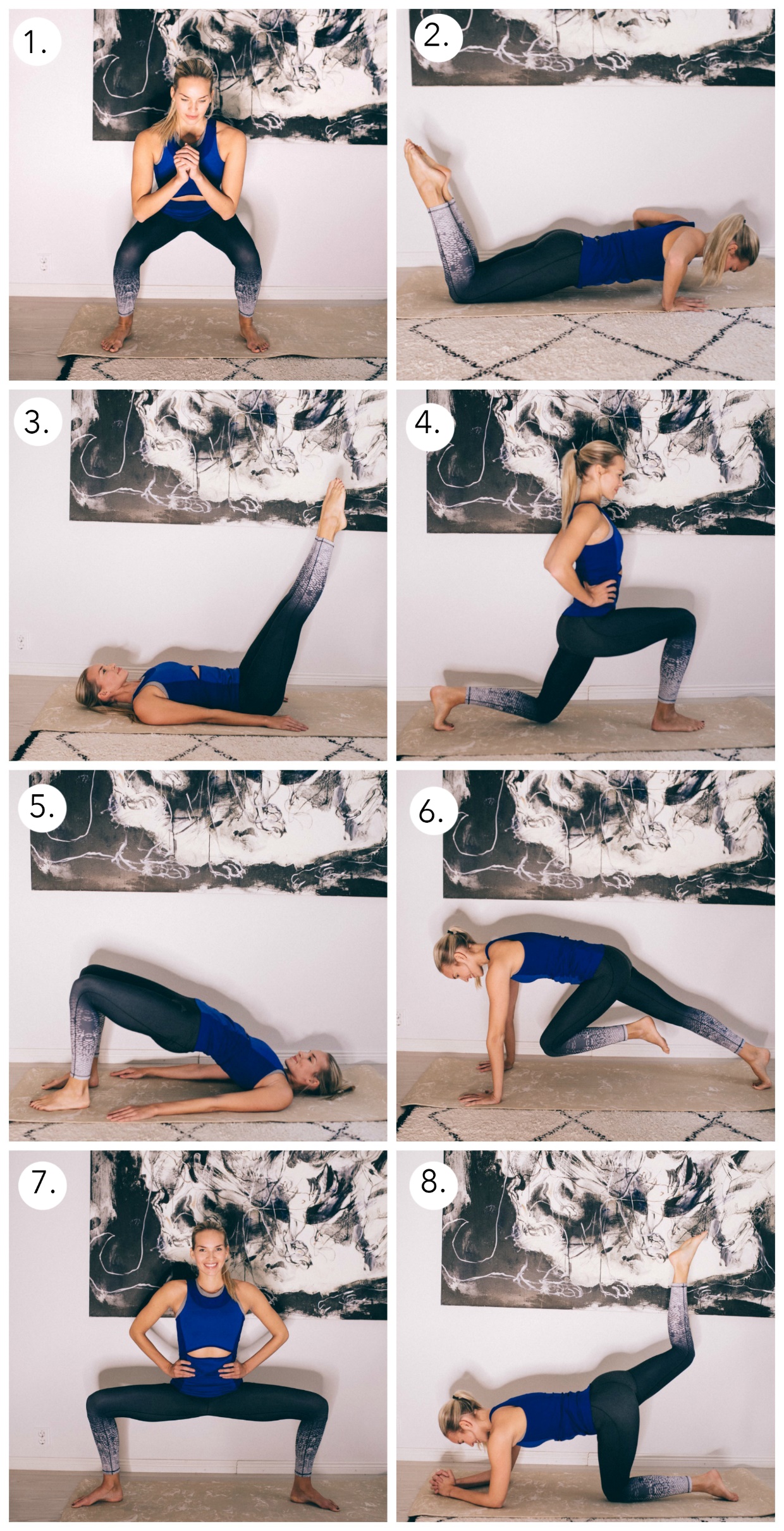 Lihaskuntoharjoitus 1 (15-20min)1. Syväkyykky x 102. Naisten punnerus x 10 tai nosto käsipainoilla x 10-153. Jalkojen tuonti ylös x 10Pidä selkä maassa, näin syvätkin vatsalihakset tekevät töitä. Jos tuntuu liian haastavalta tuoda molemmat jalat yhtä aikaa lattiasta ylös ja alas, voit tehdä hyvin vuorojaloin siksak-tyyliin.4. Askelkyykky x 10/puoli5. Lantion nosto x 106. Vuorikiipeilijä x 15/puoli Asetu etunojaan käsivarret suorina, tuo vuorotellen polvia rintaan (voit tehdä myös pystyasennossa)7. Sumokyykky x 20 joustoa alhaallaOta leveä haara-asento ja jousta alhaalla, pidä polvet ja varpaat samassa linjassa8. Pakarapotku x 15/puoli 